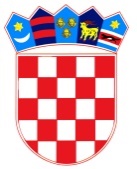 REPUBLIKA HRVATSKA
OSNOVNA ŠKOLA JOSIPA RAČIĆA
SREDNJACI 30 
10 000 ZAGREBKLASA: 007-04/23-02/9URBROJ: 251-191-03/01-23-1U Zagrebu 06.07.2023. godineNa temelju članka 46. Statuta Osnovne škole Josipa Račića zakazujem 33. sjednicu Školskog odbora.Sjednica će se održati u petak, 07.07.2023. godine u knjižnici Osnovne škole Josipa Račića s početkom u 12,00 sati.Za sjednicu predlažem sljedeći D N E V N I  R E D:Usvajanje zapisnika 32. sjednice Školskog odbora Usvajanje polugodišnjeg financijskog izvještaja za 2023. godinuRaznoPREDSJEDNICA ŠKOLSKOG ODBORA                                          Darija Jurič